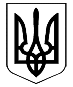 Великодимерська селищна радаБроварського району Київської областіВИКОНАВЧИЙ КОМІТЕТР І Ш Е Н Н Я20 квітня  2018 року                                                                                     №  67Про підсумки першого місяця проведення двомісячника благоустрою  на території Великодимерської об’єднаної територіальної громадиНа виконання рішення виконавчого комітету Великодимерської селищної ради від 26.03.2018 року № 35 «Про затвердження заходів щодо проведення двомісячника благоустрою на території Великодимерської об’єднаної територіальної громади» керівники підприємств, установ, організацій, що знаходяться на території громади, провели значну роботу по організації виконання зазначених заходів. Так, місця загального користування приведені до належного санітарного та естетичного вигляду, проводиться прибирання твердих відходів на підвідомчих територіях, центральних вулицях селища та сіл, проводится поступова зачистка територій стихійних сміттєзвалищ. 	Враховуючи вищевказане, керуючись ст.33 Закону України "Про місцеве самоврядування в Україні", виконком селищної радиВ И Р І Ш И В :Доповідь Губського М.І. – начальника штабу по проведенню двомісячника благоустрою про хід виконання Заходів щодо проведення двомісячника благоустрою в смт. Велика Димерка прийняти до відома.Доручити керівникам підприємств, установ, організацій, що знаходяться на території гормади, провести роботу по організації виконання вказаних Заходів у повному обсязі та у визначені терміни.Зосередити увагу керівників підприємств, установ, організацій на виконанні діючих Правил благоустрою та забезпечення чистоти і порядку в смт. Велика Димерка, затверджених рішенням Великодимерської селищної ради № 121 VI -VI від 24.06.2011 року.Вжити заходів щодо притягнення до адміністративної відповідальності осіб, винних у порушенні вказаних Правил.					Селищний голова		                              		            	А.Б.Бочкарьов